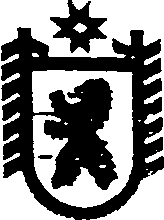 Республика КарелияАДМИНИСТРАЦИЯ СЕГЕЖСКОГО МУНИЦИПАЛЬНОГО РАЙОНАПОСТАНОВЛЕНИЕот  28  ноября  2017  года  №  877  СегежаО внесении изменений в Районные целевые мероприятия по реализации молодежной политики на территории муниципального образования   «Сегежский муниципальный район» Администрация Сегежского муниципального района    п о с т а н о в л я е т: 1. Внести в Районные целевые мероприятия по реализации молодежной политики на территории муниципального образования «Сегежский муниципальный район» на 2017 год, утвержденные постановлением администрации Сегежского муниципального района от 30  января 2017 г.  № 51  (в ред. постановлений  от  11  апреля  2017 г.  №  217, от  06  июня  2017  г.  №  365) следующие изменения:1) дополнить пунктом 4 следующего содержания: «	  »2) в позиции «Всего»  цифры «41,0» заменить цифрами «66,0».2. Отделу информационных технологий и защиты информации администрации Сегежского муниципального района (Т.А.Слиж) обнародовать настоящее постановление путем размещения официального текста настоящего постановления в информационно-телекоммуникационной сети «Интернет» на официальном сайте администрации Сегежского муниципального района  http://home.onego.ru/~segadmin.             Глава администрации Сегежского муниципального района                                                           Ю.В. Шульгович   Разослать: в дело, УО, Антоновой Е.Н., МКОУ «ЦРО», ФУ, ЕРЦ. 4.Оплата транспортных расходов делегации Сегежского муниципального района в связи с поездкой в г. Петрозаводск для участия в Республиканском празднике «Главная Ёлка  Карелии»МКОУ «Центр развития образования Сегежского муниципального района» ДекабрьБюджет Сегежского муниципального района, раздел «Образование», подраздел «Молодёжная политика»  25,0